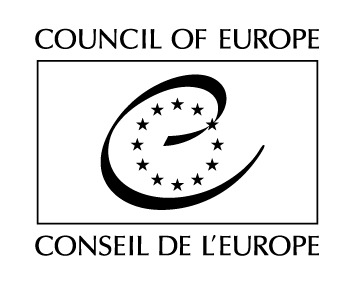 <Name and address of the Grantee>, represented by <Name of the representative and his/per function within the administration of the Grantee> (hereinafter referred to as “the Lead Grantee”);<Name and address of the Grantee>, represented by <Name of the representative and his/per function within the administration of the Grantee> (hereinafter referred to as “the Grantee”);ROMACTEDII Promoting good governance and Roma empowerment at local level;every three months, from 01 November 2021 onwards, a Trimestrial Beneficiary Report (TBR) covering the use of made of the grant which should be submitted through the ROMACTED online reporting system;by 30 November 2022, a first annual interim financial report in Excel on expenditure to date, certified by a responsible financial officer of the Grantees, accompanied by original supporting documents (and a summary translation of those invoices not drawn up in English or French);and by 30 November 2023:1.	The Council of Europe shall pay the Grantee of the Lead Grantee in the case of a consortium the amount mentioned in Article 1(1) in two instalments, as follows: % within 30 days of receipt of this Agreement duly signed;45 % representing a second instalment after the submission and acceptance by the Council of Europe of the first annual interim financial report after 12 months of implementation;the balance within 30 days of receipt and approval of the documents specified in Article 2.3.3 f) and g). Payment of the balance will be based on actual expenditure (as indicated in the statement of expenditure incurred), up to the amount provided for in the estimated budget, subject to the provisions of Article 14 of this Agreement.[The Grantees authorise the publication, in any form and medium, including the websites of the Council of Europe or its donors, of the title of the Agreement, the nature and purpose of the Agreement, name and locality of the Grantees and amount of the Agreement for the purpose of meeting the publication and transparency requirements of the Council of Europe or its donors.][In order to preserve the vital interests of the Grantees, the Council of Europe refrains from the publication, in any form and medium, including its websites and those of its donors, of the title of the Agreement, the nature and purpose of the Agreement, name and locality of the Grantee and amount of the Agreement.]APPENDIX I – DESCRIPTION OF THE ACTIONTHE ROMACTEDII PROGRAMMEThe Council of Europe/European Commission ROMACTEDII Programme: “Promoting good governance and Roma empowerment at local level” aims to co-fund projects in seven beneficiaries in the Western Balkans + Turkey aimed at assisting Support Teams in those beneficiaries with the implementation of the ROMACTED methodology (see Section II below), with the ultimate aim of building up political will and understanding of Roma inclusion at local level. More information on the ROMACTED Programme is available at http://coe-romacted.org. BACKGROUND INFORMATION ON PROPOSED ACTIVITIES IN CAMP KONIK The Support Organisation awarded this grant will provide support to the Council of Europe in carrying out activities in Podgorica - Camp Konik, according to the adapted methodology, and considering the specifics that this settlement has. Camp Konik has hosted thousands of Roma and Egyptian displaced persons for more than two decades (1,869 people - 357 households, including in private accommodation). During these years, the Government of Montenegro and the EU and other donors, supported by the Regional Housing Programme, have helped these persons to acquire better living conditions, providing new housing units for every family settled in the camp area. However, still today, most of the families in Konik, living in the new buldings, do not have a permanent income to enable them to fulfil their financial obligations such as paying electricity and water bills, garbage collection. For some of them, this is the reason why they fail to adequately maintain the living space and common areas. On the other hand, a certain number of families unfortunately has shown negligence for maintaining their flats and common areas in an appropriate way, which has led to the presence of dirt and garbage, broken doors, etc.. In addition to the issue linked to the management of the new houses/buildings, the Roma and Egyptian population in Konik is still impacted by various socio-economic and health difficulties, such as a lack of proper school education, working skills and job qualifications which cause high early drop-out rates from school and unemployment; a lack of financial means to buy food and basic necessities; social issues connected with child-begging, early marriages, human trafficking, and family violence; and finally, little health awareness which results in low life expectancy, as well as a high rate of infectious diseases and non-communicable diseases.The action will follow a participatory process with community mobilisation and engagement at its heart, and through close cooperation with the representatives of the Capital of Podgorica which has legal obligations in these matters.The Support Organisation shall primarily provide organisational and logistical support and assistance in order to enable the smooth running of all activities in Camp Konik, in a way which adds value to the programme. Applicants should be prominent Roma or other civil society organisations and qualified entities with a very good track record in working on Roma inclusion, community empowerment processes, with vulnerable groups, with governments at local and central level, and having adequately experienced and knowledgeable staff/experts within its structures, recognised by the central and in particular local governments as a partner.APPENDIX II – ESTIMATED BUDGETAPPENDIX III – MODEL FINANCIAL REPORTAPPENDIX IV - EUROPEAN UNION/COUNCIL OF EUROPEJOINT PROJECT’S VISUAL IDENTITY The ROMACTED Programme is co-funded by the European Union and the Council of Europe, and implemented by the Council of Europe.The EU/CoE logo is available for download here: https://www.coe.int/en/web/about-us/joint-programmes-logosPlease also refer to the following “Visual Identity of the Council of Europe – Graphic Charter”:https://www.coe.int/en/web/about-us/visual-identity The logo of the ROMACTED Programme itself is the following: 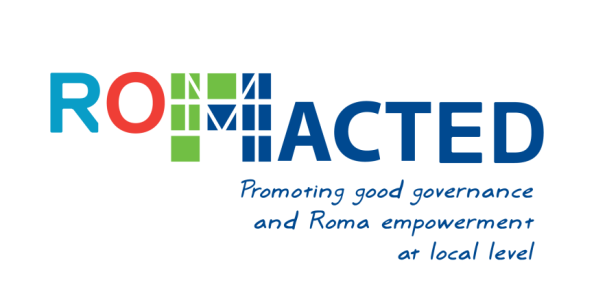 Done in two copies,Done in two copies,Done in two copies,Done in two copies,For the Lead GranteeFor the Lead GranteeFor the GranteeThorsten AfflerbachHead of Division for the Roma and Travellers TeamThorsten AfflerbachHead of Division for the Roma and Travellers TeamPlace ►Place ►Date ►Date ►